СОВЕТ  ВЛАДИМИРСКОГО СЕЛЬСКОГО ПОСЕЛЕНИЯ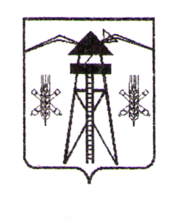 ЛАБИНСКОГО   РАЙОНА(третий созыв) РЕШЕНИЕОт 20 февраля  2016 г.                                                                                                      № 87/25ст-ца ВладимирскаяОб утверждении местных нормативов градостроительного проектирования Владимирского сельского поселения Лабинского района        Руководствуясь статьей 29.4 Градостроительного кодекса Российской Федерации, Федеральным законом от 06 октября 2003 года № 131-ФЗ «Об общих принципах организации местного самоуправления в Российской Федерации», Уставом Владимирского сельского поселения Лабинского района Совет Владимирского сельского поселения Лабинского района РЕШИЛ:         1. Утвердить местные нормативы градостроительного проектирования Владимирского сельского поселения Лабинского района (приложение прилагается).           2. Общему отделу администрации Владимирского сельского поселения (Зенина) опубликовать настоящее решение в средствах массовой информации и разместить на официальном сайте администрации Владимирского сельского поселения Лабинского района в информационно-телекоммуникационной сети Интернет, в федеральной государственной информационной системе территориального планирования.           3.Контроль за выполнением настоящего решения возложить на комитет по вопросам экономики, бюджета, финансов, налогов, законности, правопорядка, оборонной работы и казачества (Назаров).          4.Настоящее решение вступает в силу со дня официального опубликования.Глава Владимирского сельского поселенияЛабинского района 							     И.В.ТараськоваПредседатель Совета Владимирского сельского поселения Лабинского района					    А.П. Садовский